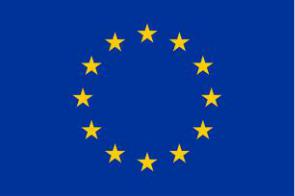 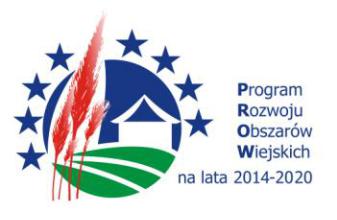 Projekt współfinansowany jest z Europejskiego Funduszu Rolnego na rzecz Rozwoju Obszarów Wiejskich (PROW 2014-2020)Załącznik nr 8 do SWZWzór wykazu osób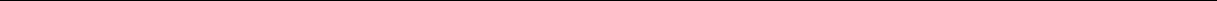 (Znak postępowania: RBD.271.4.2021.MR)ZAMAWIAJĄCY:Gmina Krzczonów zwana dalej „Zamawiającym” ul. Spokojna 7, 23-110 KrzczonówNIP: 713-10-45-596, REGON: 431019655nr telefonu +48 (81) 566 40 51,Elektroniczna Skrzynka Podawcza: (/nadia1/SkrytkaESP) znajdująca się na platformie ePUAP pod adresem https://epuap.gov.pl/wps/portalPoczta elektroniczna [e-mail]: sekretariat@krzczonow.mbnet.plStrona internetowa Zamawiającego [URL]: www.krzczonow.plStrona internetowa prowadzonego postępowania, na której udostępniane będą zmiany 
i wyjaśnienia treści SWZ oraz inne dokumenty zamówienia bezpośrednio związane 
z postępowaniem o udzielenie zamówienia [URL]: https://ugkrzczonow.bip.lubelskie.pl w zakładce Ogłoszenia/Przetargi.WYKONAWCA:…………………………………………………..…..……………………………………………………………..…..…………(pełna nazwa/firma, adres, w zależności odpodmiotu: NIP/PESEL, KRS/CEIDG)reprezentowany przez:…………………………………………………..…..……………………………………………………………..…..…………(imię, nazwisko, stanowisko/podstawa do reprezentacji)Na potrzeby postępowania o udzielenie zamówienia publicznego, którego przedmiotem jest robota budowlana na zadaniu inwestycyjnym pn.Przebudowa istniejącego targowiska gminnego w Krzczonowie przeznaczonego na promocję lokalnych produktów – III postępowanie, prowadzonego przez Gminę Krzczonów, przedkładam:WYKAZ OSÓB, SKIEROWANYCH PRZEZ WYKONAWCĘzgodnie z warunkiem określonym w pkt 6.1.4, ppkt. 2) SWZProjekt współfinansowany jest z Europejskiego Funduszu Rolnego na rzecz Rozwoju Obszarów Wiejskich (PROW 2014-2020)Projekt współfinansowany jest z Europejskiego Funduszu Rolnego na rzecz Rozwoju Obszarów Wiejskich (PROW 2014-2020)Projekt współfinansowany jest z Europejskiego Funduszu Rolnego na rzecz Rozwoju Obszarów Wiejskich (PROW 2014-2020)Projekt współfinansowany jest z Europejskiego Funduszu Rolnego na rzecz Rozwoju Obszarów Wiejskich (PROW 2014-2020)Projekt współfinansowany jest z Europejskiego Funduszu Rolnego na rzecz Rozwoju Obszarów Wiejskich (PROW 2014-2020)Uwaga:W przypadku, gdy wskazana osoba jest Wykonawcą lub związana jest z Wykonawcą stosunkiem prawnym (np. umowa cywilnoprawna lub umowa o pracę lub zobowiązanie kierownika budowy do współpracy) w kolumnie 4 należy wpisać „zasób własny”.W przypadku, gdy wskazana osoba jest udostępniona Wykonawcy przez inny podmiot będący jej pracodawcą (np. na podstawie przepisów o przeniesieniu lub oddelegowaniu pracownika) w kolumnie 4 należy wpisać „zasób udostępniony”.Potwierdzenie posiadanych przez podane w wykazie osoby kwalifikacji wybrany Wykonawca będzie zobowiązany dostarczyć Zamawiającemu przed podpisaniem umowy.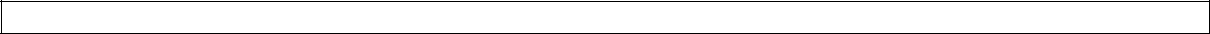 Zał. Nr 8 do SWZ – Wzór wykazu osób	Strona 6 z 6Informacje na temat kwalifikacjiZakresInformacjaInformacje na temat kwalifikacjiZakreso podstawieImię i nazwiskozawodowych, posiadanewykonywanycho podstawieImię i nazwiskozawodowych, posiadanewykonywanychdysponowaniauprawnieniaczynnościdysponowaniauprawnieniaczynnościosobąosobą1234Zał. Nr 8 do SWZ – Wzór wykazu osóbZał. Nr 8 do SWZ – Wzór wykazu osóbStrona 1 z 6Uprawnienia budowlaneUprawnienia budowlaneUprawnienia budowlaneUprawnienia budowlaneUprawnienia budowlanew specjalności:w specjalności:w specjalności:w specjalności:.............................................................................................................................................................................................................................................................................................Uprawnienia NrUprawnienia NrUprawnienia NrUprawnienia Nr….....................………………….....................………………….....................………………….....................………………….....................………………wydanewydane……………………....…………………………………....…………………………………....…………………………………....…………………………………....……………ProjektantProjektant……………………..…….Oświadczam,Oświadczam,Oświadczam,że  zakresże  zakresuprawnieńuprawnieńw branży……………………..…….Oświadczam,Oświadczam,Oświadczam,że  zakresże  zakresuprawnieńuprawnieńkonstrukcyjno-osobyosobywskazanejwskazanejwkolumniekolumniekonstrukcyjno-osobyosobywskazanejwskazanejwkolumniekolumniebudowlanej2, wiersz 1 niniejszej tabeli pozwala2, wiersz 1 niniejszej tabeli pozwala2, wiersz 1 niniejszej tabeli pozwala2, wiersz 1 niniejszej tabeli pozwala2, wiersz 1 niniejszej tabeli pozwala2, wiersz 1 niniejszej tabeli pozwala2, wiersz 1 niniejszej tabeli pozwalabudowlanejjejnaprojektowanieprojektowanieprojektowanieinwestycjiinwestycjiobjętejobjętejniniejszymniniejszymprzedmiotemprzedmiotemprzedmiotemzamówieniazamówieniazamówieniazgodniezgodniezgodniezobowiązującymiobowiązującymiobowiązującymiobowiązującymiprzepisamiprzepisami(uprawnienia(uprawnienia(uprawnieniateniezawierajązawierająograniczeń,   w   zakresie   objętymograniczeń,   w   zakresie   objętymograniczeń,   w   zakresie   objętymograniczeń,   w   zakresie   objętymograniczeń,   w   zakresie   objętymograniczeń,   w   zakresie   objętymograniczeń,   w   zakresie   objętymprzedmiotową inwestycją).przedmiotową inwestycją).przedmiotową inwestycją).przedmiotową inwestycją).przedmiotową inwestycją).TAK/NIETAK/NIETAK/NIE(zaznaczyć właściwe)(zaznaczyć właściwe)(zaznaczyć właściwe)(zaznaczyć właściwe)(zaznaczyć właściwe)Uprawnienia budowlaneUprawnienia budowlaneUprawnienia budowlaneUprawnienia budowlaneUprawnienia budowlanew specjalności:w specjalności:w specjalności:w specjalności:.............................................................................................................................................................................................................................................................................................Uprawnienia NrUprawnienia NrUprawnienia NrUprawnienia Nr….....................………………….....................………………….....................………………….....................………………….....................………………wydanewydane……………………....…………………………………....…………………………………....…………………………………....…………………………………....……………Oświadczam,Oświadczam,Oświadczam,że  zakresże  zakresuprawnieńuprawnieńProjektant……………………..…….osobyosobywskazanejwskazanejwkolumniekolumniew branży2, wiersz 2 niniejszej tabeli pozwala2, wiersz 2 niniejszej tabeli pozwala2, wiersz 2 niniejszej tabeli pozwala2, wiersz 2 niniejszej tabeli pozwala2, wiersz 2 niniejszej tabeli pozwala2, wiersz 2 niniejszej tabeli pozwala2, wiersz 2 niniejszej tabeli pozwalaarchitektonicznejjejnaprojektowanieprojektowanieprojektowanieinwestycjiinwestycjiobjętejobjętejniniejszymniniejszymprzedmiotemprzedmiotemprzedmiotemzamówieniazamówieniazamówieniazgodniezgodniezgodniezobowiązującymiobowiązującymiobowiązującymiobowiązującymiprzepisamiprzepisami(uprawnienia(uprawnienia(uprawnieniateniezawierajązawierająograniczeń,   w   zakresie   objętymograniczeń,   w   zakresie   objętymograniczeń,   w   zakresie   objętymograniczeń,   w   zakresie   objętymograniczeń,   w   zakresie   objętymograniczeń,   w   zakresie   objętymograniczeń,   w   zakresie   objętymprzedmiotową inwestycją).przedmiotową inwestycją).przedmiotową inwestycją).przedmiotową inwestycją).przedmiotową inwestycją).TAK/NIETAK/NIETAK/NIE(zaznaczyć właściwe)(zaznaczyć właściwe)(zaznaczyć właściwe)(zaznaczyć właściwe)(zaznaczyć właściwe)Uprawnienia budowlaneUprawnienia budowlaneUprawnienia budowlaneUprawnienia budowlaneUprawnienia budowlanew specjalności:w specjalności:w specjalności:w specjalności:ProjektantProjektant……………………..……..............................................................................................................................................................................................................................................................................................w branży.............................................................................................................................................................................................................................................................................................drogowejdrogowejUprawnienia NrUprawnienia NrUprawnienia NrUprawnienia NrZał. Nr 8 do SWZ – Wzór wykazu osóbZał. Nr 8 do SWZ – Wzór wykazu osóbZał. Nr 8 do SWZ – Wzór wykazu osóbZał. Nr 8 do SWZ – Wzór wykazu osóbZał. Nr 8 do SWZ – Wzór wykazu osóbZał. Nr 8 do SWZ – Wzór wykazu osóbStrona 2 z 6….....................………………….....................………………….....................………………….....................………………….....................………………wydanewydane……………………....…………………………………....…………………………………....…………………………………....…………………………………....……………Oświadczam,Oświadczam,Oświadczam,że  zakresże  zakresuprawnieńuprawnieńosobyosobywskazanejwskazanejwkolumniekolumnie2, wiersz 3 niniejszej tabeli pozwala2, wiersz 3 niniejszej tabeli pozwala2, wiersz 3 niniejszej tabeli pozwala2, wiersz 3 niniejszej tabeli pozwala2, wiersz 3 niniejszej tabeli pozwala2, wiersz 3 niniejszej tabeli pozwala2, wiersz 3 niniejszej tabeli pozwalajejnaprojektowanieprojektowanieprojektowanieinwestycjiinwestycjiobjętejobjętejniniejszymniniejszymprzedmiotemprzedmiotemprzedmiotemzamówieniazamówieniazamówieniazgodniezgodniezgodniezobowiązującymiobowiązującymiobowiązującymiobowiązującymiprzepisamiprzepisami(uprawnienia(uprawnienia(uprawnieniateniezawierajązawierająograniczeń,   w   zakresie   objętymograniczeń,   w   zakresie   objętymograniczeń,   w   zakresie   objętymograniczeń,   w   zakresie   objętymograniczeń,   w   zakresie   objętymograniczeń,   w   zakresie   objętymograniczeń,   w   zakresie   objętymprzedmiotową inwestycją).przedmiotową inwestycją).przedmiotową inwestycją).przedmiotową inwestycją).przedmiotową inwestycją).TAK/NIETAK/NIETAK/NIE(zaznaczyć właściwe)(zaznaczyć właściwe)(zaznaczyć właściwe)(zaznaczyć właściwe)(zaznaczyć właściwe)Uprawnienia budowlaneUprawnienia budowlaneUprawnienia budowlaneUprawnienia budowlaneUprawnienia budowlanew specjalności:w specjalności:w specjalności:w specjalności:........................................................................................................................................................................................................................................................................................Uprawnienia NrUprawnienia NrUprawnienia NrUprawnienia Nr….....................………………….....................………………….....................………………….....................………………….....................………………wydanewydane……………………....……………………………………....……………………………………....……………………………………....……………………………………....………………Oświadczam,Oświadczam,Oświadczam,że  zakresże  zakresuprawnieńuprawnieńProjektant……………………..…….Oświadczam,Oświadczam,Oświadczam,że  zakresże  zakresuprawnieńuprawnieńw branży……………………..…….osobyosobywskazanejwskazanejwkolumniekolumniew branżyosobyosobywskazanejwskazanejwkolumniekolumniesanitarnej2, wiersz 4 niniejszej tabeli pozwala2, wiersz 4 niniejszej tabeli pozwala2, wiersz 4 niniejszej tabeli pozwala2, wiersz 4 niniejszej tabeli pozwala2, wiersz 4 niniejszej tabeli pozwala2, wiersz 4 niniejszej tabeli pozwala2, wiersz 4 niniejszej tabeli pozwalasanitarnej2, wiersz 4 niniejszej tabeli pozwala2, wiersz 4 niniejszej tabeli pozwala2, wiersz 4 niniejszej tabeli pozwala2, wiersz 4 niniejszej tabeli pozwala2, wiersz 4 niniejszej tabeli pozwala2, wiersz 4 niniejszej tabeli pozwala2, wiersz 4 niniejszej tabeli pozwalajejnaprojektowanieprojektowanieprojektowanieinwestycjiinwestycjiobjętejobjętejniniejszymniniejszymprzedmiotemprzedmiotemprzedmiotemzamówieniazamówieniazamówieniazgodniezgodniezgodniezobowiązującymiobowiązującymiobowiązującymiobowiązującymiprzepisamiprzepisami(uprawnienia(uprawnienia(uprawnieniateniezawierajązawierająograniczeń,   w   zakresie   objętymograniczeń,   w   zakresie   objętymograniczeń,   w   zakresie   objętymograniczeń,   w   zakresie   objętymograniczeń,   w   zakresie   objętymograniczeń,   w   zakresie   objętymograniczeń,   w   zakresie   objętymprzedmiotową inwestycją).przedmiotową inwestycją).przedmiotową inwestycją).przedmiotową inwestycją).przedmiotową inwestycją).TAK/NIETAK/NIETAK/NIE(zaznaczyć właściwe)(zaznaczyć właściwe)(zaznaczyć właściwe)(zaznaczyć właściwe)(zaznaczyć właściwe)Uprawnienia budowlaneUprawnienia budowlaneUprawnienia budowlaneUprawnienia budowlaneUprawnienia budowlanew specjalności:w specjalności:w specjalności:w specjalności:........................................................................................................................................................................................................................................................................................Uprawnienia NrUprawnienia NrUprawnienia NrUprawnienia NrProjektant……………………..…….Uprawnienia NrUprawnienia NrUprawnienia NrUprawnienia Nrw branży……………………..…….….....................………………….....................………………….....................………………….....................………………….....................………………w branży….....................………………….....................………………….....................………………….....................………………….....................………………elektrycznejelektrycznejwydanewydane……………………....……………………………………....……………………………………....……………………………………....……………………………………....………………Oświadczam,Oświadczam,Oświadczam,że  zakresże  zakresuprawnieńuprawnieńosobyosobywskazanejwskazanejwkolumniekolumnieZał. Nr 8 do SWZ – Wzór wykazu osóbZał. Nr 8 do SWZ – Wzór wykazu osóbZał. Nr 8 do SWZ – Wzór wykazu osóbZał. Nr 8 do SWZ – Wzór wykazu osóbZał. Nr 8 do SWZ – Wzór wykazu osóbZał. Nr 8 do SWZ – Wzór wykazu osóbStrona 3 z 62, wiersz 5 niniejszej tabeli pozwala2, wiersz 5 niniejszej tabeli pozwala2, wiersz 5 niniejszej tabeli pozwala2, wiersz 5 niniejszej tabeli pozwala2, wiersz 5 niniejszej tabeli pozwala2, wiersz 5 niniejszej tabeli pozwala2, wiersz 5 niniejszej tabeli pozwalajejnaprojektowanieprojektowanieprojektowanieinwestycjiinwestycjiobjętejobjętejniniejszymniniejszymprzedmiotemprzedmiotemprzedmiotemzamówieniazamówieniazamówieniazgodniezgodniezgodniezobowiązującymiobowiązującymiobowiązującymiobowiązującymiprzepisamiprzepisami(uprawnienia(uprawnienia(uprawnieniateniezawierajązawierająograniczeń,   w   zakresie   objętymograniczeń,   w   zakresie   objętymograniczeń,   w   zakresie   objętymograniczeń,   w   zakresie   objętymograniczeń,   w   zakresie   objętymograniczeń,   w   zakresie   objętymograniczeń,   w   zakresie   objętymprzedmiotową inwestycją).przedmiotową inwestycją).przedmiotową inwestycją).przedmiotową inwestycją).przedmiotową inwestycją).TAK/NIETAK/NIETAK/NIE(zaznaczyć właściwe)(zaznaczyć właściwe)(zaznaczyć właściwe)(zaznaczyć właściwe)(zaznaczyć właściwe)(zaznaczyć właściwe)Uprawnienia budowlaneUprawnienia budowlaneUprawnienia budowlaneUprawnienia budowlaneUprawnienia budowlaneUprawnienia budowlanew specjalności:w specjalności:w specjalności:w specjalności:.................................................................................................................................................................................................................................................................................................................................................................................................................................................................................................................Uprawnienia NrUprawnienia NrUprawnienia NrUprawnienia Nr….....................………………….....................………………….....................………………….....................………………….....................………………….....................………………wydanewydane……………………....……………………………………………....……………………………………………....……………………………………………....……………………………………………....……………………………………………....……………………………………………....………………………Kierownik……………………..Oświadczam,Oświadczam,Oświadczam,że  zakresże  zakresuprawnieńuprawnieńbudowy……………………..osobyosobywskazanejwskazanejwkolumniew branży2, wiersz 6 niniejszej tabeli pozwala2, wiersz 6 niniejszej tabeli pozwala2, wiersz 6 niniejszej tabeli pozwala2, wiersz 6 niniejszej tabeli pozwala2, wiersz 6 niniejszej tabeli pozwala2, wiersz 6 niniejszej tabeli pozwala2, wiersz 6 niniejszej tabeli pozwalakonstrukcyjno-jejna pełnienie funkcjina pełnienie funkcjina pełnienie funkcjina pełnienie funkcjikierownikakierownikabudowlanejbudowybudowynainwestycjiinwestycjiinwestycjiobjętejniniejszym przedmiotem zamówienianiniejszym przedmiotem zamówienianiniejszym przedmiotem zamówienianiniejszym przedmiotem zamówienianiniejszym przedmiotem zamówienianiniejszym przedmiotem zamówienianiniejszym przedmiotem zamówieniazgodnie z obowiązującymi przepisamizgodnie z obowiązującymi przepisamizgodnie z obowiązującymi przepisamizgodnie z obowiązującymi przepisamizgodnie z obowiązującymi przepisamizgodnie z obowiązującymi przepisamizgodnie z obowiązującymi przepisami(uprawnienia(uprawnienia(uprawnieniateniezawierajązawierająograniczeń, w zakresie których mieściograniczeń, w zakresie których mieściograniczeń, w zakresie których mieściograniczeń, w zakresie których mieściograniczeń, w zakresie których mieściograniczeń, w zakresie których mieściograniczeń, w zakresie których mieścisię zakres robót objęty przedmiotowąsię zakres robót objęty przedmiotowąsię zakres robót objęty przedmiotowąsię zakres robót objęty przedmiotowąsię zakres robót objęty przedmiotowąsię zakres robót objęty przedmiotowąsię zakres robót objęty przedmiotowąinwestycją).inwestycją).inwestycją).TAK/NIETAK/NIETAK/NIE(zaznaczyć właściwe)(zaznaczyć właściwe)(zaznaczyć właściwe)(zaznaczyć właściwe)(zaznaczyć właściwe)(zaznaczyć właściwe)Uprawnienia budowlaneUprawnienia budowlaneUprawnienia budowlaneUprawnienia budowlaneUprawnienia budowlaneUprawnienia budowlanew specjalności:w specjalności:w specjalności:w specjalności:.................................................................................................................................................................................................................................................................................................................................................................................................................................................................................................................Uprawnienia NrUprawnienia NrUprawnienia NrUprawnienia Nr….....................………………….....................………………….....................………………….....................………………….....................………………….....................……………………………………..wydanewydaneKierownik robót……………………..……………………....……………………………………………....……………………………………………....……………………………………………....……………………………………………....……………………………………………....……………………………………………....………………………w branżydrogowejOświadczam,Oświadczam,Oświadczam,że  zakresże  zakresuprawnieńuprawnieńosobyosobywskazanejwskazanejwkolumnie2, wiersz 7 niniejszej tabeli pozwala2, wiersz 7 niniejszej tabeli pozwala2, wiersz 7 niniejszej tabeli pozwala2, wiersz 7 niniejszej tabeli pozwala2, wiersz 7 niniejszej tabeli pozwala2, wiersz 7 niniejszej tabeli pozwala2, wiersz 7 niniejszej tabeli pozwalajej na pełnienie funkcji kierownikajej na pełnienie funkcji kierownikajej na pełnienie funkcji kierownikajej na pełnienie funkcji kierownikajej na pełnienie funkcji kierownikajej na pełnienie funkcji kierownikajej na pełnienie funkcji kierownikabudowybudowynainwestycjiinwestycjiinwestycjiobjętejniniejszym przedmiotem zamówienianiniejszym przedmiotem zamówienianiniejszym przedmiotem zamówienianiniejszym przedmiotem zamówienianiniejszym przedmiotem zamówienianiniejszym przedmiotem zamówienianiniejszym przedmiotem zamówieniazgodnie z obowiązującymi przepisamizgodnie z obowiązującymi przepisamizgodnie z obowiązującymi przepisamizgodnie z obowiązującymi przepisamizgodnie z obowiązującymi przepisamizgodnie z obowiązującymi przepisamizgodnie z obowiązującymi przepisami(uprawnienia(uprawnienia(uprawnieniateniezawierajązawierająograniczeń, w zakresie których mieściograniczeń, w zakresie których mieściograniczeń, w zakresie których mieściograniczeń, w zakresie których mieściograniczeń, w zakresie których mieściograniczeń, w zakresie których mieściograniczeń, w zakresie których mieściZał. Nr 8 do SWZ – Wzór wykazu osóbZał. Nr 8 do SWZ – Wzór wykazu osóbZał. Nr 8 do SWZ – Wzór wykazu osóbZał. Nr 8 do SWZ – Wzór wykazu osóbZał. Nr 8 do SWZ – Wzór wykazu osóbZał. Nr 8 do SWZ – Wzór wykazu osóbStrona 4 z 6się zakres robót objęty przedmiotowąsię zakres robót objęty przedmiotowąsię zakres robót objęty przedmiotowąsię zakres robót objęty przedmiotowąsię zakres robót objęty przedmiotowąinwestycją).inwestycją).TAK/NIETAK/NIETAK/NIE(zaznaczyć właściwe)(zaznaczyć właściwe)(zaznaczyć właściwe)(zaznaczyć właściwe)(zaznaczyć właściwe)Uprawnienia budowlaneUprawnienia budowlaneUprawnienia budowlaneUprawnienia budowlaneUprawnienia budowlanew specjalności:w specjalności:w specjalności:...................................................................................................................................................................................................................................................................................................................................................................Uprawnienia NrUprawnienia NrUprawnienia NrUprawnienia Nr….....................………………….....................………………….....................………………….....................………………….....................………………wydanewydane……………………....……………………………………………....……………………………………………....……………………………………………....……………………………………………....………………………Kierownik robót……………………..Oświadczam,Oświadczam,że  zakres  uprawnieńże  zakres  uprawnieńże  zakres  uprawnieńKierownik robót……………………..Oświadczam,Oświadczam,że  zakres  uprawnieńże  zakres  uprawnieńże  zakres  uprawnieńw branżyosobywskazanejwskazanejwkolumniesanitarnej2, wiersz 8 niniejszej tabeli pozwala2, wiersz 8 niniejszej tabeli pozwala2, wiersz 8 niniejszej tabeli pozwala2, wiersz 8 niniejszej tabeli pozwala2, wiersz 8 niniejszej tabeli pozwalajej na pełnienie funkcji kierownikajej na pełnienie funkcji kierownikajej na pełnienie funkcji kierownikajej na pełnienie funkcji kierownikajej na pełnienie funkcji kierownikabudowynainwestycjiinwestycjiobjętejniniejszym przedmiotem zamówienianiniejszym przedmiotem zamówienianiniejszym przedmiotem zamówienianiniejszym przedmiotem zamówienianiniejszym przedmiotem zamówieniazgodnie z obowiązującymi przepisamizgodnie z obowiązującymi przepisamizgodnie z obowiązującymi przepisamizgodnie z obowiązującymi przepisamizgodnie z obowiązującymi przepisami(uprawnienia(uprawnieniateniezawierająograniczeń, w zakresie których mieściograniczeń, w zakresie których mieściograniczeń, w zakresie których mieściograniczeń, w zakresie których mieściograniczeń, w zakresie których mieścisię zakres robót objęty przedmiotowąsię zakres robót objęty przedmiotowąsię zakres robót objęty przedmiotowąsię zakres robót objęty przedmiotowąsię zakres robót objęty przedmiotowąinwestycją).inwestycją).TAK/NIETAK/NIETAK/NIE(zaznaczyć właściwe)(zaznaczyć właściwe)(zaznaczyć właściwe)(zaznaczyć właściwe)(zaznaczyć właściwe)Uprawnienia budowlaneUprawnienia budowlaneUprawnienia budowlaneUprawnienia budowlaneUprawnienia budowlanew specjalności:w specjalności:w specjalności:...................................................................................................................................................................................................................................................................................................................................................................Uprawnienia NrUprawnienia NrUprawnienia NrUprawnienia Nr….....................………………….....................………………….....................………………….....................………………….....................………………wydanewydane……………………....……………………………………………....……………………………………………....……………………………………………....……………………………………………....……………………………………………..Oświadczam,Oświadczam,że  zakres  uprawnieńże  zakres  uprawnieńże  zakres  uprawnieńosobywskazanejwskazanejwkolumnie2, wiersz 9 niniejszej tabeli pozwala2, wiersz 9 niniejszej tabeli pozwala2, wiersz 9 niniejszej tabeli pozwala2, wiersz 9 niniejszej tabeli pozwala2, wiersz 9 niniejszej tabeli pozwalajej na pełnienie funkcji kierownikajej na pełnienie funkcji kierownikajej na pełnienie funkcji kierownikajej na pełnienie funkcji kierownikajej na pełnienie funkcji kierownikaKierownik robótbudowynainwestycjiinwestycjiobjętejKierownik robótniniejszym przedmiotem zamówienianiniejszym przedmiotem zamówienianiniejszym przedmiotem zamówienianiniejszym przedmiotem zamówienianiniejszym przedmiotem zamówieniaw branżyzgodnie z obowiązującymi przepisamizgodnie z obowiązującymi przepisamizgodnie z obowiązującymi przepisamizgodnie z obowiązującymi przepisamizgodnie z obowiązującymi przepisamielektrycznej(uprawnienia(uprawnieniateniezawierająograniczeń, w zakresie których mieściograniczeń, w zakresie których mieściograniczeń, w zakresie których mieściograniczeń, w zakresie których mieściograniczeń, w zakresie których mieścisię zakres robót objęty przedmiotowąsię zakres robót objęty przedmiotowąsię zakres robót objęty przedmiotowąsię zakres robót objęty przedmiotowąsię zakres robót objęty przedmiotowąinwestycją).inwestycją).TAK/NIETAK/NIETAK/NIE(zaznaczyć właściwe)(zaznaczyć właściwe)(zaznaczyć właściwe)(zaznaczyć właściwe)(zaznaczyć właściwe)Zał. Nr 8 do SWZ – Wzór wykazu osóbZał. Nr 8 do SWZ – Wzór wykazu osóbZał. Nr 8 do SWZ – Wzór wykazu osóbZał. Nr 8 do SWZ – Wzór wykazu osóbZał. Nr 8 do SWZ – Wzór wykazu osóbStrona 5 z 6